ЗАТОКА 2020, Одесская область. Отель «ЮЖНЫЙ БЕРЕГ». Выезд из Новополоцка, Полоцка, Витебска, Орши, Могилева, Гомеля!Курорт Затока, расположенный в 60 км от Одессы, является одним из самых теплых мест Украины и представляет собой песчаную косу, длина которой 22 км и ширина до 900 м. Пляжи курорта Затока расположены вдоль всей косы, разделяющей Черное море и Днестровский лиман. РАСПОЛОЖЕНИЕ. Мини-отель «Южный берег» находится в центре курорта Затока, между морем и пресным лиманом, что создает контраст. В пяти минутах находятся базар, рестораны, кафе и главная аллея Затоки. Внутри отеля сохраняется тишина после шумного дня.ОПИСАНИЕ. Мини-отель «Южный берег» представляет собой два новых трехэтажных корпуса с комфортными номерами. Во дворе отеля есть мини-маркет, мангал, столы, гамаки, шезлонги, парковка. Для детей есть игровая площадка, качели, песочница, горка, настольный теннис,  детский вечерний кинозал. Есть Wi-Fi.ПРОЖИВАНИЕ. - Номер с удобствами:  2-х местный номер, оборудованный современной мебелью, ЖК телевизором, холодильником, вентилятором, туалетной комнатой с санузлом и душем.                            - Номер «Люкс»: 2-3-4-х местный номер, оборудованный современной мебелью, ЖК телевизором, холодильником, кондиционером, туалетной комнатой с санузлом и душем.	             - Номер «Люкс с балконом»: 2-3-4-х местный номер, оборудованный современной мебелью, ЖК телевизором, холодильником, кондиционером, балконом, туалетной комнатой с санузлом и душем,ПИТАНИЕ. На 1-м этаже одного из корпусов расположен холл-кухня, оборудованный необходимой техникой и посудой. На территории мини-отеля также находится отдельное здание с кухней для самостоятельного приготовления.ПЛЯЖ. 350 метров от отеля. Ширина пляжной полосы в этом районе более 2км. Морское дно пологое и подходит для комфортного отдыха с детьми. РАЗВЛЕЧЕНИЯ. На пляже вы можете отправиться на морскую рыбалку, покататься на водных лыжах, горках, прогуляться на катамаране, огромных матрацах, бананах. В Затоке работают множество ресторанов, кафе, клубов, которые создают приятную атмосферу для проведения досуга. Вы сможете посетить аквапарки «Коблево» и «Посейдон», дельфинарий, Одесские катакомбыВремя заезда после 12.00, время выезда до 10:00При бронировании тура оплачивается только туруслуга 50 бел.друб. с человекаЦены действительны при бронировании тура до 30 апреля 2020 года!Скидка для детей (до 11,99 лет) на основном месте 10$.Возможен только проезд до Одессы, Затоки: 60$ + 50 рублейНЕОБХОДИМЫЕ ДОКУМЕНТЫ: - действительный паспорт; - детям до 18 лет, выезжающим без родителей – паспорт + нотариально заверенное согласие на выезд от обоих родителей;  - медицинская страховка (рекомендуется); 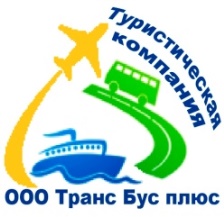 ООО Туристическая компания «Транс Бус плюс»210001 РБ г. Витебск ул. Димитрова 10А, 3 этаж, офисы № 3, 10Время работы: ежедневно с 11:00 до 18:00Сайт www.transbus.bye-mail: transbusplus@mail.ru +375 (212) 65-56-06+375 (33) 660-54-54 (мтс)+375 (29) 292-22-28 (мтс)+375 (33) 904-04-24 (велком)Дата выездаОтдых на курортеДата возвращенияКол-во ночей/днейСтоимость на одного человека в номере в $Стоимость на одного человека в номере в $Стоимость на одного человека в номере в $Стоимость на одного человека в номере в $Стоимость на одного человека в номере в $Стоимость на одного человека в номере в $Стоимость на одного человека в номере в $Стоимость на одного человека в номере в $Дата выездаОтдых на курортеДата возвращенияКол-во ночей/дней2-х мест. с удобствами +вентилятор2-х мест. с удобствами +вентилятор2-х мест. Люкс с кондиционером2-х мест. Люкс с кондиционером и балконом3-х мест. Люкс с кондиционером4-х мест. Люкс  с кондиционером3- х мест. Люксс кондиционером и балконом4-х мест. Люкс с кондиционером  и балкономРебенок до 5 летбез места11.0612.06-21.0622.069/101451451551601451351601557520.0621.06-30.0601.079/101601601701801601551701658529.0630.06-09.0710.079/101701701751851701601751708508.0709.07-18.0719.079/101801801902001801701901808517.0718.07-27.0728.079/101851851952051851751951858526.0727.07-05.0806.089/101851851952051851751951858504.0805.08-14.0815.089/101901902002051901802001908513.0814.08-23.0824.089/101901902002051901802001908522.0823.08-01.0902.099/101651651751851651601751708030.0831.08-08.0909.097/812012013012512011013012075 07.09Проезд в одну сторону до Киева, Затоки, Одессы 30$Проезд в одну сторону до Киева, Затоки, Одессы 30$Проезд в одну сторону до Киева, Затоки, Одессы 30$Проезд в одну сторону до Киева, Затоки, Одессы 30$Проезд в одну сторону до Киева, Затоки, Одессы 30$Проезд в одну сторону до Киева, Затоки, Одессы 30$Проезд в одну сторону до Киева, Затоки, Одессы 30$Проезд в одну сторону до Киева, Затоки, Одессы 30$Проезд в одну сторону до Киева, Затоки, Одессы 30$Проезд в одну сторону до Киева, Затоки, Одессы 30$Проезд в одну сторону до Киева, Затоки, Одессы 30$Проезд в одну сторону до Киева, Затоки, Одессы 30$В СТОИМОСТЬ ВХОДИТ:- проезд на автобусе Новополоцк-Полоцк-Витебск-Орша-Могилев-Затока и обратно, - проживание в отеле 10 дней/9 ночей,- сопровождение опытным руководителем группы.ДОПОЛНИТЕЛЬНО ОПЛАЧИВАЕТСЯ:- туристическая услуга 50 бел. руб. (оплачивается при заключении договора); - туристическая услуга дети до 11,99 лет - 25 бел. руб.- курортный сбор – 10 $ на взрослого, дети до 11.99 лет, пенсионеры (с предоставлением удостоверения) - без оплаты- медицинская страховка; 